  《人生》雜誌‧共修9999 專案訂購單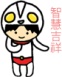 100期的人生 8.3年的結伴共修FAX：02-2896-0731    TEL：02-2896-1600    地址：112台北市北投區公館路186號5樓敬愛的讀者您好！感恩您訂閱《人生》雜誌，請以正楷詳填下列資料，並傳真至法鼓文化我們會於收單後，儘速為您處理，謝謝！（傳真後請來電確認訂單）【訂購資料】                                                  限時優惠至2017/1/31止！【人生共修9999訂閱案】                                                 【個人資料蒐集/處理/利用同意書】*必填*歡迎您購買法鼓山文教基金會－法鼓文化（以下簡稱法鼓文化）產品，依據「個人資料保護法」規定，日後如需我們為您提供服務，需告知下列事項並得到同意，懇請您耐心閱讀及簽名。您可自由選擇是否提供個人資料，若拒絕提供或提供不完全時，法鼓文化將無法處理您的訂單，感恩！ 信用卡資料填寫：◎訂購人：                     性別：□男 □女出生日期：               教育程度：出生日期：               教育程度：電話：(H)                      (O)                      (手機)電話：(H)                      (O)                      (手機)電話：(H)                      (O)                      (手機)地址：□□□-□□地址：□□□-□□地址：□□□-□□E-MAIL：E-MAIL：發票：□ 二聯式　□ 三聯式（公司）統一編號：統一編號：發票抬頭：◎收件人：                      □ 同訂購人◎收件人：                      □ 同訂購人收件人電話：收件地址：□□□-□□收件地址：□□□-□□收件地址：□□□-□□□ 新訂戶     □ 舊訂戶，訂戶編號：                      ◎ 訂閱期間：自      年      月 起訂閱 我要訂閱人生雜誌100期，9,999元（限台灣本島訂戶） ◎ 贈送：【限量】法鼓山禪堂—仿白玉石釋迦牟尼佛 (定價4200元) 2017年6月起依訂單順序出貨 <信用卡一次付清 或 劃撥付款> □ 平寄：9,999元 □ 掛號：11,999元（雜誌若需掛號郵寄，每期加20元，100期共2000元） <信用卡分期付款> 恕無法接受劃撥分期 □ 平寄：9,999元 （首期 3,399元＋ 3,300元 × 2個月） □ 掛號：11,999元（首期 4,399元＋ 3,800元 × 2個月）法鼓文化取得您的姓名、聯絡方式......等個人資料，使用在法鼓文化及與法鼓文化有互動合作之團體、機構及地區間（僅限法鼓山體系）。您可以通知法鼓文化，要求查詢、閱覽、提供複製本、補充、更正，並可請求停止蒐集、處理、運用、刪除您的個人資料。但法律另有規定者，得不依您的請求辦理。 我同意法鼓文化可以持續為我提供相關服務及資訊，並持續保存我的個人資料。同意人簽名：                      填表日期：    年    月    日信用卡別□VISA　□Master Card　□JCB　□聯合信用卡  ※恕不受理美國運通卡□VISA　□Master Card　□JCB　□聯合信用卡  ※恕不受理美國運通卡□VISA　□Master Card　□JCB　□聯合信用卡  ※恕不受理美國運通卡□VISA　□Master Card　□JCB　□聯合信用卡  ※恕不受理美國運通卡□VISA　□Master Card　□JCB　□聯合信用卡  ※恕不受理美國運通卡□VISA　□Master Card　□JCB　□聯合信用卡  ※恕不受理美國運通卡□VISA　□Master Card　□JCB　□聯合信用卡  ※恕不受理美國運通卡□VISA　□Master Card　□JCB　□聯合信用卡  ※恕不受理美國運通卡□VISA　□Master Card　□JCB　□聯合信用卡  ※恕不受理美國運通卡□VISA　□Master Card　□JCB　□聯合信用卡  ※恕不受理美國運通卡□VISA　□Master Card　□JCB　□聯合信用卡  ※恕不受理美國運通卡□VISA　□Master Card　□JCB　□聯合信用卡  ※恕不受理美國運通卡□VISA　□Master Card　□JCB　□聯合信用卡  ※恕不受理美國運通卡□VISA　□Master Card　□JCB　□聯合信用卡  ※恕不受理美國運通卡□VISA　□Master Card　□JCB　□聯合信用卡  ※恕不受理美國運通卡□VISA　□Master Card　□JCB　□聯合信用卡  ※恕不受理美國運通卡□VISA　□Master Card　□JCB　□聯合信用卡  ※恕不受理美國運通卡□VISA　□Master Card　□JCB　□聯合信用卡  ※恕不受理美國運通卡□VISA　□Master Card　□JCB　□聯合信用卡  ※恕不受理美國運通卡□VISA　□Master Card　□JCB　□聯合信用卡  ※恕不受理美國運通卡□VISA　□Master Card　□JCB　□聯合信用卡  ※恕不受理美國運通卡發卡銀行信用卡號———簽    名
(與信用卡背面同)卡片背面(簽名欄)※卡號末三碼卡片背面(簽名欄)※卡號末三碼卡片背面(簽名欄)※卡號末三碼卡片背面(簽名欄)※卡號末三碼消費金額消費日期消費日期消費日期消費日期  年   月   日  年   月   日  年   月   日  年   月   日  年   月   日信用卡有效日期信用卡有效日期信用卡有效日期信用卡有效日期年    月年    月年    月年    月